Dystonia Network of Australia Inc. (DNA)
Registered Charity ABN: 66 348 949 649
9 Denman Parade, Leura, NSW 2780
Web site: www.dystonia.org.au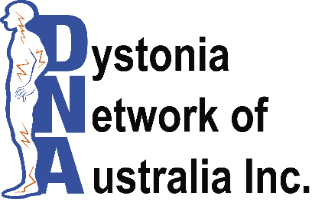 Dystonia Network of Australia warmly invites you to the 4th Dystonia Awareness Seminar to celebrate the Australian Dystonia Awareness week (14-21 September)For people with dystonia, their families and health professionals
When: Friday 14 September 2018Where: Lecture Theatre 2, Level 2 (Main Entrance Level), Education Block, Westmead Hospital, Hawkesbury Road, WestmeadTime: Registration 0900 – 0930, presentations & breaks 0930-1600Cost: $50 for members and family of members	 $75 for non-members
Cost includes refreshments on arrival, morning tea and lunch and free access to videotaped presentations for the Sydney & Adelaide Seminars.Registrations now open – registration form attached. 	Limited places so register early  For information email info@dystonia.org.au or contact Kerrie on 0247 843368 / mob: 0414 648 571Presentations include:Non-invasive treatment for tremorUpdate on DBS & Patient follow upPsychological effects of a chronic neurological conditionPremiere of Peter Chiverton’s short film “Dystonia”Information from other dystonia organisationsPhysiotherapy in DystoniaPain managementUpdate on Botulinum toxin therapyPresentations subject to changeSeminar Registration For Sydney SeminarFirst Name:	 _________________________	Surname:	________________________
ADDRESS:	________________________________________________________________
PHONE:		 _______________________	EMAIL:		_________________________
SPECIAL DIETARY REQUIREMENTS: 	_____________________________________________

AREA OF INTEREST: 	__________________________________________________________Pre-Seminar Dinner (own cost) Thursday 13 September 2018 at 1800   Venue TBA:  Yes   No
INTERESTED IN ACCOMMODATION GROUP DISCOUNT AT Hotel 175, Westmead  Yes   No Payment by Direct debit to Bendigo Bank. BSB: 633 000 Account number 1631 38233 Please state: Surname, Initial, semSParking:  People staying in Hotel 175 have free parking. Parking for the day for non-residents is $7 and we need to know in advance to book bays. Please let us know asap if you require parking. Transport: Westmead Train Station Ph. No. (02) 9848 9116. It is a short walk to the hospital from the station. If you are travelling from Central Station you can get to Westmead by traveling on the Western, Cumberland or Blue Mountains Line. Buses run from Parramatta train station leaving from stand B4 T-Way. Buses T61–T66 stop outside the hospital on Darcy Road. Web: www.transportnsw.info Phone: 131 500 (24 hrs, 7 days a week)